CMG Canada Conference - April 19th-20th 2016   TORONTO		Final AGENDALOCATION:	C'est What Brew/Vin Pub Restaurant, 67 Front Street East, Toronto.                        	Map available at http://www.cestwhat.com/directions  TIME:		8:30a.m. - 5:00 p.m. ATTIRE:	Business attire or Business casual (hard-soled shoes, slacks, collared shirt) If this program is not of interest to you, please pass it on to the appropriate group within your organization, or have them visit CMG Canada at http://cmgcanada.altervista.org/index.htmlSponsors for CMG Canada’s Spring 2 day Conference  are  Compuware, Riverbed, and SenmesoftDAY 1: Tuesday April 19th 2016 Day 1 (April 19th) Tuesday is Sponsored by:      and   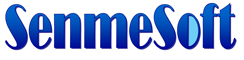 8:30 AM	Continental Breakfast9:00 AM	Conference Opening RemarksAnthony G. Mungal – President, CMG Canada.9:05 AM 	Performance and Capacity Reporting at the Bank of Montreal		Tom Lo  - Bank of MontrealThis presentation is about our website Performance and Capacity Reporting at Bank of Montreal and the tools we use to create it.  how we developed the website behind the scene mechanicsthe tools we use overview on the type of reportingI plan to have some screenshots typical graphs we use and the SAS code behind themTom Lo   started his career in the 70’s as a PL/1 programmer/operator.  He joined Sears as a programmer and later became a systems programmer. He then joined Amdahl as a systems engineer. Tom has also worked for other vendors and customers, spending most of his career in the systems area and some application development. Tom currently works for the Bank of Montreal as a capacity planner for the mainframe environment.10:05 AM	Coffee10:15AM	Hyper-Convergence Extended Beyond the Hype: to Your Remote 			and Branch Sites          Jon Webster  – Riverbed  (sponsoring a portion of the day)As organizations strive to be more competitive, managing IT at the front lines of business is critical to long-term business success.  Branch offices and remote locations (ROBOs) can be production facilities or factories, oil rigs at sea, retail stores, hospitals and medical centers, even platoons of soldiers helicoptered into a jungle, just to name a few - they are those front lines where business and missions get done - and yet they’re typically hard to manage so far removed from the central and secure data center. To optimize ROBO productivity, IT teams must contend with the extraordinary costs and challenges of managing a distributed architecture. Meanwhile enterprises are at risk with so much data sitting unprotected in remote locations.   With embedded VMware vSphere, intelligent storage caching, and the latest in hybrid WAN Optimization converged into a single system, Riverbed SteelFusion uniquely delivers hyper-convergence to the edge – extending the enterprise-class security, resilience, and services of your data center all the way out to your remote locations, regardless of distance.  SteelFusion is already helping hundreds of companies in every industry to simplify and centralize ROBO IT, delivering unprecedented data security, business continuity and IT agility that helps keep business growing. In this session, you will get a brief overview, and a Riverbed Expert will share customer use cases where customers have changed their branch IT for the better with Riverbed SteelFusion.Jon Webster is a 15+ year veteran in the IT industry and in August ’15 was promoted to Sr. Director America’s SteelFusion Sales. Currently residing in New York City, Jon holds a Bachelor of Science degree in Computer Science from The University of Western Ontario, London Ontario. Before joining Riverbed Jon was a founding executive at a Silicon-Valley-based In-Memory Computing startup where he was responsible for Business Development, and lead that organization to a successful B-round of funding.  Before that, Jon worked at Microsoft and several other B- and C-round startups. 11:15 AM	Coffee (10 minutes)CMG Canada Presentation Guidelines will be suspended to accommodate the following presentation from one of our sponsors  – Riverbed 11:25 PM 	Product Presentation:   steel fusion -  customer use cases	Jon Webster  - Riverbed 11:55 PM	Lunch ( on your own)1:15 PM	EPV EADM						Gilles Senecal       Senmesoft 		(sponsor a portion of the day)     		EPV – Enterprise Performance VisionManaging mainframe performances is a complex task. It is very difficult to have a clear picture of what is happening on your systems. For years, Performance and Capacity planning analysts had to rely on raw SMF data. Analyzing and consolidating this huge quantity of information is a complex task. To overcome this issue, SenmeSoft developed strategic partnerships with EPV Technologies to distribute Enterprise Performance Vision (EPV).  EPV is a powerful Performance and Capacity planning solution for z/OS. EPV does not require any programming and greatly simplifies performance and capacity planning activities. This marketing session provides a brief overview, highlighting the simplicity and the power of EPV. EADM - Easy Analyze DASD MainframeEADM is an automated Performance Management solution for z/OS DASD I/O Subsystem. It is specially designed for z/OS mainframe Storage Managers, Systems Engineers, Service Managers and Capacity/Performance Analysts. EADM has three main objectives: 	Reduce time required for analyzing DASD performances	Optimize DASD performance	Simplify DASD management and consolidate internal mainframe skillsTraditional storage performance tools are no longer adequate to provide pertinent and predictive information, especially when dealing with large complex LPAR configurations. EADM performs an automated and intelligent daily health check of the entire mainframe disk I/O subsystem. Operations and Performance Analysts are alerted as soon as performance variances occur.Gilles Senecal is the Technical Director of SenmeSoft since 2005. SenmeSoft is an independent software distributor for large Canadian enterprises. Mr. Senecal has an extensive background in mainframe application development and integration with distributed systems. He spent many years as System Engineer specializing in presales, post-sales and technical support activities.2:15 PM	Coffee2:25 PM	3rd Platform Infrastructures and Software Defined StorageTony Mungal                ConsultantWhile many large enterprises are well on their way in the transformation and adoption of 3rd platform Infrastructures, there are a significant number of those who have not yet started or severely lag behind.  According to IDC and a few other industry pundits, 3rd platform drivers can be grouped as a trending, but challenging foursome encompassing: Cloud Services, Mobile Devices, Social Technology, and Big Data (analytics).  The Internet of Things may also be considered as a possible fifth trend. Application design for 3rd platform must incorporate components that can be stateless and scale horizontally; this necessitates a decoupling of the application and data layer processes.  Current infrastructures are struggling to adapt to these trends and therefore necessitates the whole scale adoption of computing, networking, and storage paradigms that embraces service oriented architectures; for this reason, cloud computing datacenters have essentially become the main engines of the 3rd platform.This session discusses the above concepts in order to fully examine the applicability of Software Defined Storage as a major enabler of 3rd Platform Infrastructures.  By design, these infrastructures will provide web-scalability, agility, manageability, and performance while optimizing CapEx and OpEx; appropriate examples of currently available cloud storage models will be also be discussed.Anthony Mungal is a highly motivated IT professional with over thirty five years of expertise in Large Systems/Enterprise Infrastructure and Architecture areas such as computing, storage, networking, systems management, performance and capacity planning.  He has worked with a very large and diverse set of customers spanning financial, retail, utilities, health care, government, entertainment and other sectors, both domestically and internationally. His core competencies include: Enterprise Infrastructures and Architectures.Storage Operations/Migrations/Cloud.Data Center Setup/Migration/Relocation/Cloud deployments.System Performance & Tuning  (processor, storage, network).Capacity Planning & Modeling.Excellent written and oral skills.3:25PM	Coffee3:35 PM	Performance Considerations in Agile ProjectsFernando Martinez		CGIAgile as a method to organize development efforts is increasingly used in the financial market today. Here in Toronto Agile looks that is the current buzzword in the IT departments and all the projects should try to incorporate at least some of their principles. What that means for the capacity planner, the performance tester or any professional which job is concerned to produce applications as responsive and efficient as possible? Which are their roles and how they can help to achieve not only the functional but also the performance requirements in the context of an Agile IT organization?  This presentation is oriented to at least partially answer this questions and give a path to be follow in order to harmonize the performance and Agile practices.Fernado Martinez  In his almost 30 years of career Fernando was lucky enough to have collected experience in almost any platform available: he was COBOL programmer in S/36, database administrator of IMS/DB and MVS DB2, software analyst in client-server systems, and IT architect in a Macintosh/ Solaris/OS/390 environment. In 1998 he was charged with the task of creating the capacity planning, performance testing and Service Level Management group for Bank of American in Buenos Aires Argentina.In 2004 he moved to Canada, where he started to work for CGI in Functional and Performance testing with emphasis on test automation. He is currently Director Consulting Services for the Banking and Financial services group. He won the Edward Mullen Award at the CMG International Conference in 2010 for his paper about the impact of Bank panics on IT infrastructures. He has a BS in Computer Science and a MBA and holds several certifications in Agile and testing management.4:35 PM	Adjourn & Members ReceptionEnd Day 1 (April 19th) DAY 2: Wednesday April 16th 2015 Day 2 (April 16th) Wednesday is Sponsored by        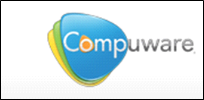 8:30 AM	Continental Breakfast9:00 AM	Conference Opening RemarksAnthony G. Mungal – President, CMG Canada.9:05 AM	The People V Mainframe		Andrew Jepeal – Compuware      (our sponsor of the day)The mainframe has been accused of:Being an obsolete technology with a short life span.Being too expensive to run and maintain.Providing archaic tools preventing the younger generation from acquiring the skills necessary to develop applications. No longer has the edge in performance compared to Intel based servers. Andrew Jepeal will provide compelling evidence that the mainframe is innocent of these charges.  Specifically that the mainframe technology:Is not obsolete but has long and bright future ahead of it. Is a cost effective platform in today’s technology driven economy, proven by independent researchHas matured in the tools available for application developmentIs The Most Powerful Platform in the UniverseAndrew Jepeal has over 30 years of experience in Mainframe Information Technology. A large part of Andrew’s career was spent as an MVS Systems Programmer with an emphasis on Performance Management and Capacity Planning. Just prior to joining the Compuware team, Andrew provided technical leadership to the MVS Systems Programming team for a major US retailer. Andrew has been a part of the Compuware team for over 15 years. During this time, he has held various positions, primarily related to Compuware’s Application Performance Management products. He has worked with many companies across various industries to help them achieve their mainframe APM objective and maximize their results.10:05 PM	Coffee10:20 AM	APM						Evan Kyriazopoulos   -  AppDynamicsLife in the distributed estate is become more and more complicated to measure and manage.  With the rapid adoption of mobile devices, microservices, containers, new dev languages, cloud, and IoT, how are enterprise IT shops able to keep pace with the explosion of things to monitor, all while running the rest of the legacy environment and fostering innovation?Evan Kyriazopoulos Evan is a Senior Sales Engineer with AppDynamics, the leading platform for enterprise application intelligence.  With over 15 years of experience in Application Performance Management, Evan is uniquely qualified to share with his insights on how todays rapidly changing application architectures are affecting and challenging IT operations, development and the business. 11:20 PM	Coffee11:30 PM	Product presentation     		Andy Jepeal – Compuware   (our sponsor of the day)Product session 12:00 PM	Lunch (on your own)1:15 PM	Cloud Computing with IBM z Systems		Paul Hall – IBM     Cloud computing is quickly becoming the model for service delivery of IT applications. For many organizations, IBM z Systems are the systems of record possessing the data to run the business in a highly available, secure environment. In this session the speaker will discuss how IBM is enabling these mainframe systems to fully participate in the Cloud.

Paul Hall   Paul Hall is a software technical specialist with IBM Canada. He has more than 25 years of experience with IBM mainframe environments and specializes in Service Management solutions. In his current role Paul is responsible for technical sales support of IT Service Management software solutions on System z.2:15 PM	Coffee02:25		Two Threads Are Better Than One						Craig Hodgins   -  Royal Bank of CanadaThis presentation will cover Simultaneous Multithreading x2 (SMT2) on z13 boxes. What is it, how to enable it, and what you can expect. Craig Hodgins has been in the IT mainframe industry for almost 35 years, mainly in performance management. He has worked at IBM Canada, Compuware (Product Manager for Strobe), and is currently a zSeries Performance Engineer at RBC in Toronto. Craig has spoken at various CMG local and national events, and he won Best Paper at the 2003 National CMG in Dallas.3:25 PM	Coffee3:35 PM	Don's Diatribe XVIII		Don Melton – Vatic TechnologiesAs part of my job as a consultant I try to know a little bit about many things and a lot about a few things. This presentation represents an accumulation of the former.  It will identify some of what I believe are the most significant recent technology changes in the IT industry and elicit audience comments and discussion on them.  Past presentations have included discussions around such diverse topics as: Privacy Legislation, CPU Architectures, Internet Futures, and many others.  This session will be highly interactive, so bring your own ideas, comments, and gripes.Don Melton received his Bachelor's degree in Engineering (Engineering Science option) from the University of Toronto in 1979. He is an active member and speaker at several local user groups (CMG Canada, NaSPA Ontario, COUG), a past presenter at SHARE, and a member of both the ACM and IEEE. His career in the IT industry has spanned many fields including the IT service provider, education, transportation, financial, government, and small business sectors.  He has also filled many diverse roles; working at various times as a systems programmer, capacity planner, performance analyst, IT manager, and enterprise architect.  Since 1997 Don has been providing IT consulting services (through Vatic Technologies) to guide businesses in developing an IT vision and in their selection and use of IT solutions to deliver to that vision.4:35 PM	Adjourn & Members Reception End Day 2  & End of ConferenceImportant CMG News and DatesCMG Canada NewsSpecial thanks to our April 2016 Conference sponsor(s), Compuware, Riverbed, and Senmesoft.  We are very grateful for their support of the CMG cause and purpose, and their contributions both financially, and intellectually.This conference is the last of our meetings for the 2015/16 year.  We thank you for your patronage and look forward to welcoming you back to our new year (2016/17) which officially begins September 1st 2015.  Our tentative seminar/conference dates for the new year (2016/17) are as follows:Tuesday October 18th 2016Wednesday February 22th 2017Tuesday April 18th & Wednesday April 19th 2017Please check the website http://regions.cmg.org/regions/cacmg/index.html for ongoing news, changes, past agendas & presentations, and other CMG related matters.  Also, the CMG Canada Board welcomes your questions and comments; they can be contacted as follows:Anthony Mungal 	– President [ amungal@acm.org ] Gabe Gewurtz 	– Treasurer [ ggewurtz@look.ca ]Don Melton 	– Membership Chairman [ meltond@acm.org ]Peter Livingston	– Program Chairman [peter.livingston@bmo.com ] Peter Livingston	– Web Master [ peter.livingston@bmo.com ]CMG Canada membership is among the most affordable in the IT industry at CDN$100 per individual for the entire year.  Additional details, and the membership form can be obtained from the membership link on the website. We would be remiss to not include a few statements about the purpose and mission of CMG, so that it is easier to share this valuable affiliation with a colleague or friend.  It is quite common for people to circulate into, and out of, the sphere of applicability of CMG, and we certainly want to encourage those of you who felt that you have drifted out to acquaint your successor with the purpose of CMG.  Of course, those of you to whom CMG is still largely applicable, we continue to extend our warmest and sincerest welcome to you.  It has been constantly remarked, over the decades, by many “CMG long timers” that the most valuable affiliation of CMG lies in the networking and peer level expertise provided through the membership!!What is CMG? Globally, CMG is one of the most influential organizations in the data processing industry.  Further, it is highly recognized as the foremost voice in Performance, Capacity Planning, Systems management, and related disciplines.  Its purpose as defined in the overall charter statement includes the provision of:extensive introductory education for new professionals.information on emerging technology as well as methodologies for existing performance professionals.forums on the exchange of information, promotion of new ideas, and discussions of management information requirements.focus on practical applications and results oriented methodologies.encouragement for educational institutions to focus on the IT curriculum.Are you getting MeasureIT ?If you haven’t yet subscribed to MeasureIT, then you are definitely missing out on some great articles, both from the research and practical points of view, on some very timely and provoking topics.  MeasureIT is the Computer Measurement Group’s (CMG) free monthly newsletter, published the third week of each month (no issues in August or December). It is written by, and for, computer professionals. Check it out at http://www.cmg.org/measureit/ … and plan to submit a paper and attend “imPACt 2016” by CMG at the Hyatt Regency Hotel  in La Jolla, California.CMG presents www.cmg.orgAbstracts Due - May 16th 2016Papers (draft) Due - May 30th 2016